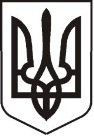 У К Р А Ї Н АЛ У Г А Н С Ь К А    О Б Л А С Т ЬП О П А С Н Я Н С Ь К А    М І С Ь К А    Р А Д АШОСТОГО СКЛИКАННЯРОЗПОРЯДЖЕННЯміського голови25.01.2019 р.                             м. Попасна                                              № 02-02-14Про внесення змін до розпорядженняміського голови від 08.07.2015 № 77	
           В зв’язку з кадровими змінами в апараті виконавчого комітету Попаснянської міської ради та змінами в депутатському корпусі міської ради, керуючись п.20 ч.4 ст.42 Закону України «Про місцеве самоврядування в Україні»:Внести зміни до розпорядження міського голови від 08.07.2015 № 77 «Про створення комісії з питань, пов’язаних з найменуванням (перейменуванням) вулиць, провулків, проспектів, бульварів, площ, скверів, розташованих на території міста Попасна, та присвоєння їм імен (псевдонімів) фізичних осіб, ювілейних та святкових дат, назв і дат історичних подій, затвердження її складу та Положення про неї» шляхом викладення Додатку № 1 в новій редакції (додається).Контроль за виконанням розпорядження залишаю за собою.Міський голова 						                     Ю.І. ОнищенкоКоваленко, 2 03 89Додатокдо розпорядження міського головивід ________________№ ________«Додаток № 1до розпорядження міського головивід 08.07.2015 р. № 77СКЛАДкомісії  з питань, пов’язаних з найменуванням (перейменуванням) вулиць,провулків, проспектів, бульварів, площ, скверів, розташованих на територіїміста Попасна, та присвоєння їм імен (псевдонімів) фізичних осіб, ювілейнихта святкових дат, назв і дат історичних подійГолова комісії:Гапотченко Ірина Вікторівна – заступник міського голови;Заступник голови комісії:Коваленко Віталій Петрович – начальник юридичного відділу виконавчого комітету  міської ради;Секретар комісії:Кандаурова Тетяна Віталіївна – спеціаліст відділу житлово-комунального господарства, архітектури, містобудування та землеустрою виконавчого комітету міської ради;Члени комісії:Представник відділу культури Попаснянської районної державної адміністрації (за згодою);Єщенко Геннадій Григорович – пенсіонер, автор історичної книги «Земля Попаснянская»;Проскурова Яна Віталіївна – директор Попаснянського районного краєзнавчого музею;Хащенко Ірина Леонідівна – громадський діяч, голова ГО «Агенція місцевого розвитку територіальної громади м. Попасна»; Потапенко Олександр Вікторович – депутат міської ради, голова постійної комісії міської ради з питань законності, депутатської діяльності, етики, освіти, культури, спорту,  соціальної політики та охорони здоров’я;Шингірій Світлана Олексіївна – депутат міської ради;Єжак Анатолій Іванович – голова Попаснянської районної організації ветеранів України;Калмикова Вікторія Василівна – заслужений вчитель України, вчитель історії Попаснянської багатопрофільної гімназії № 25 м. Попасна.Міський голова							           Ю.І. Онищенко